Winter Weather Policy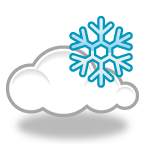 Weekends: -When travel advisories are posted, Mass will be celebrated at     the scheduled times. If our priest is unable to travel,      “Sunday Celebration in the Absence of a Priest” will be held instead.  This prayer is an      official prayer of the Church for situations when a priest cannot be present for Sunday       Mass.Weekdays:If school is closed:-Mass is cancelled and the Mass intention will be rescheduled.-Liturgy of the Word with Communion is cancelled.-All parish activities for the day are cancelled.If start of school is delayed:-Mass is cancelled and the intention will be rescheduled.-Liturgy of the Word with Communion is cancelled.-Afternoon/evening events will be held unless the weather worsens. Please consider your safety seriously when there are travel advisories, especially when  you are advised not to travel unless absolutely necessary! During a snow or ice storm, and immediately afterwards, there is always a danger to your safety and the safety of others on the roads, sidewalks, driveways, and parking lots.  We want you to stay safe!Just as in the case of illness, it is not sinful to miss Mass when conditions warrant staying  home. If you stay home, you can spend some time in prayer. You can read The Order of Mass in a prayer book, you can read and reflect on the Sunday readings as listed in the bulletin, or spend some time in prayer. One of the weekend Masses is always videotaped at St. Mary, Algoma, and is aired on Charter Channel 981 on Monday at 11am, Tuesday at 9:30am, and Wednesday at 6:30pm. Also you can view daily Mass on EWTN and CatholicTV.com.Please stay safe! God bless you!Deacon Chuck